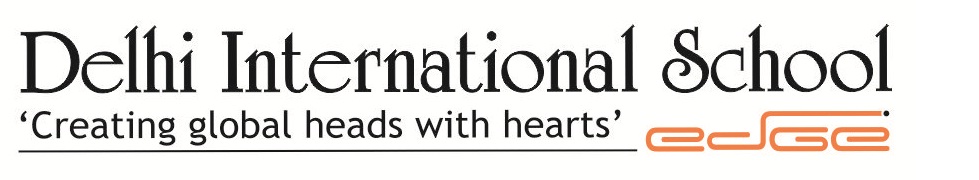 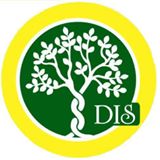 CLASS IV SA II SYLLABUS 2016 – 17EnglishReading- Unseen passage.Writing- Writing a biography, paragraph writing, summary writing.Grammar- Continuous tense, kinds of adjectives, difference between a phrase and a sentence, articles, subject-verb agreement, will and can.Vocabulary and Spelling – to + verb, nouns as adjectives, anagrams, British and American spellings, suffixes, forming adjectives from nouns, idioms, jumbled words, rhyming words, sound words, prefixes and genders.Punctuation –Capitalisation and punctuation marks, hyphen in compound words and apostrophe.Pronunciation – w and v sounds, syllable breaking and sound of z.English Ferry – a) L- 6, 7, 8, 9 and 10b) Poem – Number one teacher, Daddy fell into the pond and Mydog likes to disco.Workbook – Grammar,Vocabulary, Spelling, Punctuation and Writing given in worksheet no. 6 – 10. Social StudiesL-10 - 16 Note: all the exercises solved in the book (including the ones which are in between the chapters), new words and question answers done in notebook, draw and label the diagrams done in notebook, worksheets given for extra practice pasted in the notebook. Also summative & formative assessments given at theback.MathsLesson 9 to 17, all the exercises, all questions solved in book and notebook and solved examples in the book, class activity 3, review worksheet 2 and worksheets given for extra practice.ScienceChapters 8 to 14, MCQ’s, science quiz, very short answer, short answer and long answer questions of the textbook, key words, draw and label the diagrams done in notebook and revision, test yourself -3, model test paper 2, worksheets given for extra practice.HindiikB 8 ls 15 ;kn djks,   okD; cukvks vifBr x|ka’kIk;kZ;okph ‘kCn, foykse ‘kCn, izRr; , loZuke,  vusdkFkhZ ‘kCn eqgkojs ;kstd ‘kCn, i= ys[ku vuqPNsn o ys[ku 